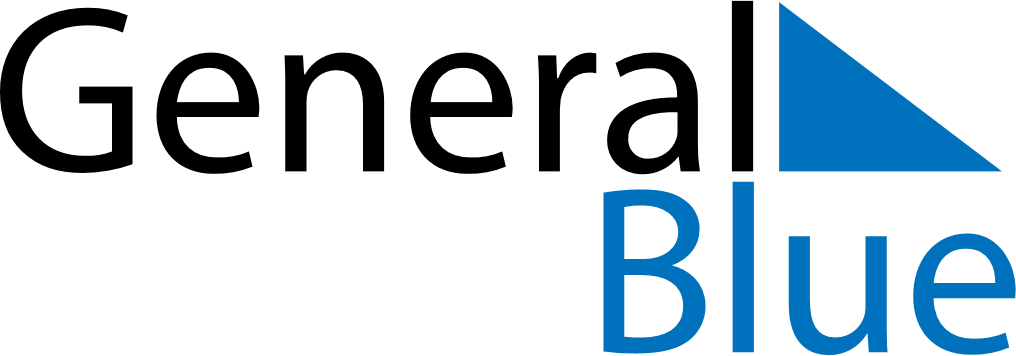 Weekly CalendarApril 11, 2022 - April 17, 2022Weekly CalendarApril 11, 2022 - April 17, 2022Weekly CalendarApril 11, 2022 - April 17, 2022Weekly CalendarApril 11, 2022 - April 17, 2022Weekly CalendarApril 11, 2022 - April 17, 2022Weekly CalendarApril 11, 2022 - April 17, 2022Weekly CalendarApril 11, 2022 - April 17, 2022MondayApr 11MondayApr 11TuesdayApr 12WednesdayApr 13ThursdayApr 14FridayApr 15SaturdayApr 16SundayApr 17AMPM